Dodatek č. 1ke smlouvě o provádění pozáručního servisu systému pro stravovací provozo aktualizaci systémuI.Předmět dodatku ke smlouvěPředmětem dodatku č. 1 ke smlouvě o provádění pozáručního servisu je provádění aktualizací dodaného software (upgrade) v daném kalendářním roce.Aktualizace jsou prováděny za účelem legislativních, aplikačních a technických změn software.li.Cena a způsob platbyCena je stanovena paušálem za kalendářní rok, dnem zdanitelného plnění je den podpisu dodatku ke smlouvě oběma stranami.Cena za aktualizaci software na rok je stanovena ve výši 6% pořizovací ceny software.Objednateli byla poskytnuta sleva 25% z důvodu pořízeni více systémůCena za aktualizaci software za rok 2008 činí 7 706 Kč + 19% DPH.Ill.Ostatnf ustanovení1. Všechna další ujednání jsou řešena smlouvou o pozáručním servisu.Za zhotovitele: ………………, vedoucí pracoviště ZlínDatum:	15.12.2008Za objednatele: Datum:I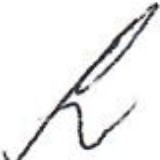 